АДМИНИСТРАЦИЯ ГОРОДА ЕНИСЕЙСКА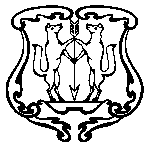 Красноярского краяПОСТАНОВЛЕНИЕ05.05.2015  г.                                      г. Енисейск                                          №  81 -пО завершении  отопительного сезона		В соответствии с Правилами предоставления коммунальных услуг собственникам и пользователям помещений в многоквартирных домах и жилых домов, утвержденных Постановлением Правительства Российской Федерации от 06.05.2011 №354 «О предоставлении коммунальных услуг собственникам и пользователям помещений в многоквартирных домах и жилых домов», на основании ст. 44.2, 44.3 Устава города Енисейска, а так же в связи с наступлением весенне-летнего периода, ПОСТАНОВЛЯЮ:Завершить отопительный сезон 2014-2015 года на теплоснабжающих предприятиях и организациях, оказывающих услуги теплоснабжения в г. Енисейске с 16 мая 2015 года. Жилищно-коммунальным предприятиям города приступить к реализации мероприятий по подготовке к отопительному сезону 2015-2016 года.В случае низких температур наружного воздуха, продлить отопительный сезон 2014-2015 года на предприятиях и организациях города с 16 мая 2015 года до установления среднесуточной температуры наружного воздуха +8оС в течение пяти суток подряд. Теплоснабжающим предприятиям города предъявить счета бюджетным учреждениям и организациям по фактическому отпуску тепловой энергии. Контроль за выполнением данного постановления оставляю за собой. Постановление вступает в силу с момента подписания. Постановление подлежит опубликованию в газете «Енисейск-Плюс» и размещению на официальном информационном Интернет-сайте города Енисейска www.eniseysk.com. Глава администрации города 						        А.В. Авдеев 